English Indoor	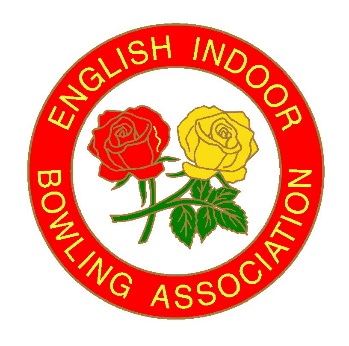 Bowling Association LtdDavid Cornwell House, Bowling Green, 					Leicester Road. Melton MowbrayLeicestershire LE13 0FATelephone: 01664 481 900   Email: carlhiggins@eiba.co.uk  Website: www.eiba.co.ukWinter Named Entrant Competition Entry Form 2022/2023Please tick below either Men’s or Women’sPlease complete your full name including any middle initialName…………………………………………………………….		Club……………………………………………………….Email Address………………………………………………………….	Contact Number……………………………………Please tick below the competitions you are entering.For age related competitions please provide your date of birth and tick the relevant boxDate of Birth………………………………………………………………………………………………PTO for Bank DetailsEIBA Payment DetailsOption 1 Bank Transfer: Sort Code 20-99-40 Account No 93531465 - quote Full Name & Club Name as reference if possibleDate payment is made to the EIBA Bank Account….....................................................Option 2 ChequePlease ensure cheques are payable to the English Indoor Bowling Association LtdOption 3 Credit/Debit CardPlease telephone HQ 01664 481900.GDPRIf you have previously completed a GDPR consent form in the last 12 months there is no further requirement for you to complete the GDPR consent on Page 3.  If you have not completed one in the last 12 months please ensure you sign the GDPR consent on page 3.Submission of EntryNow please email your completed form to carlhiggins@eiba.co.uk or alternatively send a hard copy for the attention of Carl Higgins, Performance Lead at David Cornwell House, 
Bowling Green, Leicester Road, Melton Mowbray, Leics, LE13 0FAReminder Eligibility for allEntries are accepted on the basis that you are a fully paid member of an affiliated club.ENTRY AND PAYMENT TO BE RECEIVED
BY 3rd JUNE 2022Named Entrant GDPR ConsentPermission to publish data is required from the Named Entrant who will be our contact for the competitions that they enter and if selected for international trials and Series.  For ease of communication please ensure that email addresses are included on this form.  Details regarding the use of Personal Data in line with GDPR can be found below. Under 18sIf you are under the age of eighteen when the competition takes place, we will require consent from your parent/guardian to use your personal data as outlined overleaf.  Please arrange for your parent/guardian to sign above or they can email their authority to us indicating their approval for use of your personal data. We will publish your Personal data and use as follows:By signing this form above, you are consenting to the use of this data for the purposes outlined above. Your Club will provide you with a copy of this “guidance” for your retention upon request.  Your Named Entrant data will be used for All competitions entered and if selected for international events for the 2022/2023 year and for each year thereafter.Final stages of any EIBA National Championship for the 2022/2023 year and for each year thereafter.For Information: - If you and your team reach the “Final Stages” of the National Competitions, we will then contact you to obtain Consent from your Team Members (if applicable), so that we can publish your Personal Data as follows:You and your team’s data will be used for the following:Final stages of any EIBA National Championships for the 2022-2023 year and each year thereafter. Full details of the EIBA Privacy Notice can be downloaded at  www.eiba.co.uk/privacy/privacy-notice.pdf.  or printed copies are available from EIBA Headquarters at Melton Mowbray.  If you have any questions relating to this request for consent, please contact: Carl Higgins email: carlhiggins@eiba.co.uk or Tel: 01664 481900. Web copyMen’sWomen’sCompetitionCompetitionCompetitionPriceSinglesSinglesSingles£4.50PairsPairsPairs£9.00TriplesTriplesTriples£13.50FoursFoursFours£18.00Under 25 SinglesUnder 25 SinglesUnder 25 Singles£4.50O60 Singles (*See Below)O60 Singles (*See Below)O60 Singles (*See Below)£4.50O60 Pairs (*See Below)O60 Pairs (*See Below)O60 Pairs (*See Below)£9.00O60 Fours (*See Below) (Men Only)O60 Fours (*See Below) (Men Only)O60 Fours (*See Below) (Men Only)£18.00O50 Triples O50 Triples O50 Triples £13.50Two Bowl SinglesTwo Bowl SinglesTwo Bowl Singles£4.50Mixed PairsMixed PairsMixed Pairs£9.00Mixed FoursMixed FoursMixed Fours£18.00U18 Singles (Open) (*See Below)U18 Singles (Open) (*See Below)U18 Singles (Open) (*See Below)£4.50Family PairsFamily PairsFamily Pairs£9.00Total££Tick if Under 18/Under 25 by 30th September 2022Tick if Over 50/60 by 30th September 2022NAMED ENTRANTEMAIL ADDRESS – If no email address, please insert postal addressCONTACT NUMBERSIGNATUREDateI hereby consent to the use of this personal data as outlined below. (If Under 18 Parent/Guardian Signature required- see below) SIGNATUREPrint Parent/Guardian NamePersonal DataUse of DataName Club Name – For InformationEIBA website - public accessName, contact number, email address/postal addressClub Name – For InformationPersonal ImageCompetition Area Draw Books -
for distribution to all other named entrants and Clubs in the Competition Area, Area Co-ordinator, EIBA Board and EIBA StaffEIBA website/Social Media
for access by Area Co-ordinator and EIBA Staff EIBA Promotional/Marketing MaterialName, contact number email address, date of birth Club Name – For InformationEIBA Database and Competition System - for access by EIBA Staff.
Date of Birth only required for age related competitions.Name/Personal ImageClub Name – For InformationInternational Events – EIBA Website/Social Media/Year Book/Promotional/Marketing Material.Share with BIIBC/IIBC for their Programmes/WebsitePersonal DataUse of DataAll Team names Club Name – For InformationEIBA website/social media - public accessEIBA Finals Programme – public access
EIBA Yearbook – public accessEIBA Promotional/ Marketing Material – public accessPersonal Images  EIBA website/social media - public accessEIBA Finals Programme – public access
EIBA Yearbook – public accessEIBA Promotional/Marketing Material – public accessEIBA Approved - Live Streaming/Videoing/Television Broadcast – public access